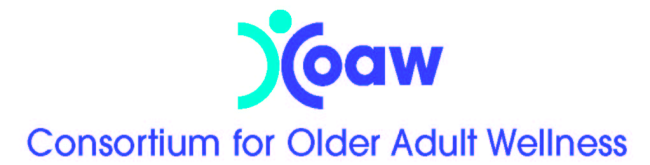 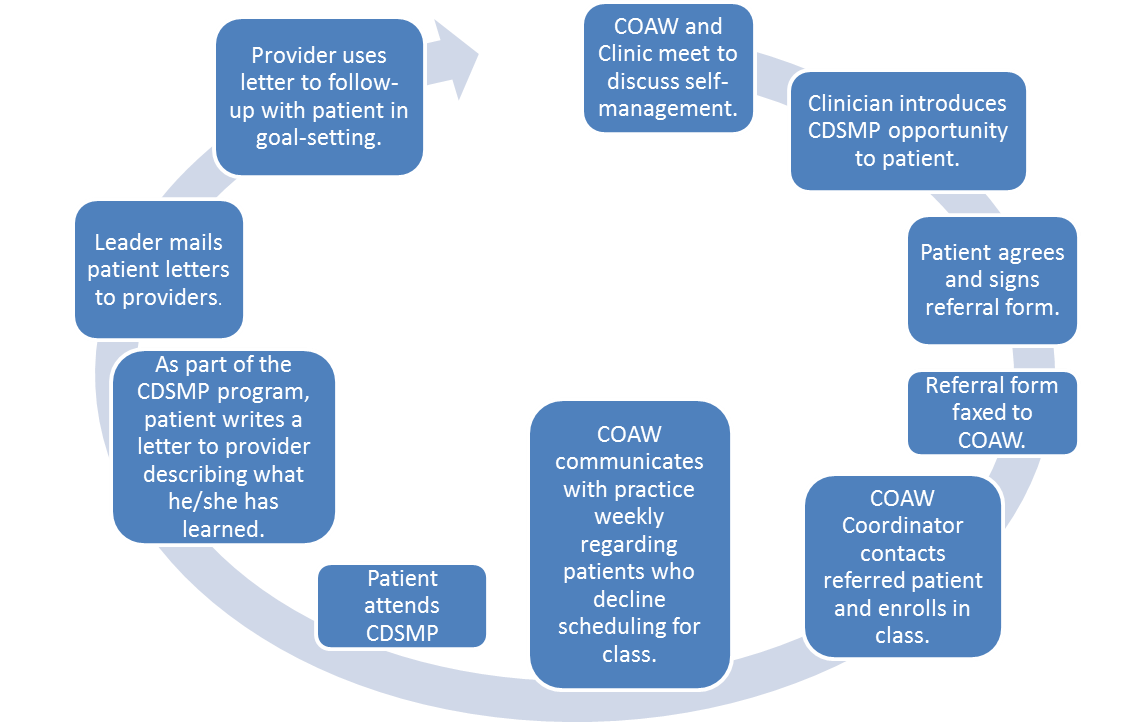 This Form has been developed by the Consortium for Older Adult Wellness.  Please reference COAW in all reprints or revisions.